Analyticom COMET	Datum: 16.10.2023 Vreme: 11:05:49 CEST    Odštampao: Ljubiša Vujčić (11222650)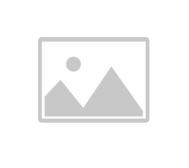 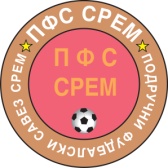 Rezultati i tabelaOrganizacija: (42402) Fudbalski savez područja Sremska MitrovicaTakmičenje: (35247497) Međuopštinska fudbalska liga Srem ISTOK 23/24 - 2023/2024Poz.: PozicijaOU: Odigrane utakmiceP: PobedeNereš NerešenoP: PoraziPOS: Postignuti golovi	PRI: Primljeni golovi	GR: Gol razlika	Bod: BodoviAnalyticom COMET - Tabela	Stranica: 1 / 1DomaćiGostiRezultatČORTANOVAČKI SPORT KLUB 1939LJUKOVO1:2RUDARGRANIČAR2:2MLADOSTCAR UROŠ4:1HAJDUK 1932KAMENI4:1POLETNAPREDAK3:0FRUŠKOGORACHRTKOVCI4:2BRESTAČPLANINAC4:1Poz.KlubOUPNerešPPOSPRIGRBod1.LJUKOVO9900306+24272.FRUŠKOGORAC95222116+5173.GRANIČAR9522188+10174.HAJDUK 193295221812+6175.BRESTAČ95131712+5166.POLET94231410+4147.ČORTANOVAČKI SPORT KLUB 193994231712+5148.KAMENI93421411+3139.MLADOST93151716+11010.RUDAR93151322-91011.HRTKOVCI92341721-4912.PLANINAC9216820-12713.NAPREDAK (-3)9216818-10414.CAR UROŠ (-1)9009432-28-1